834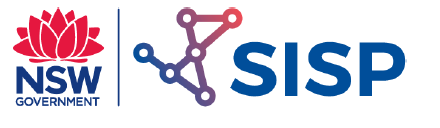 Polymers - Insulators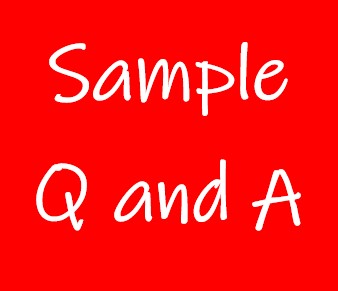 Exercise 1 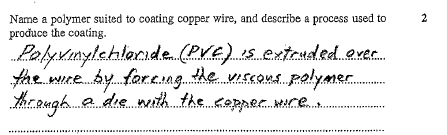 Exercise 2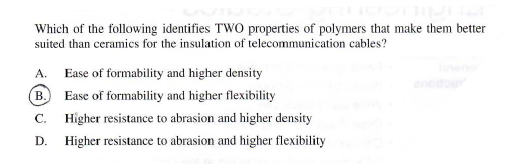 Exercise 3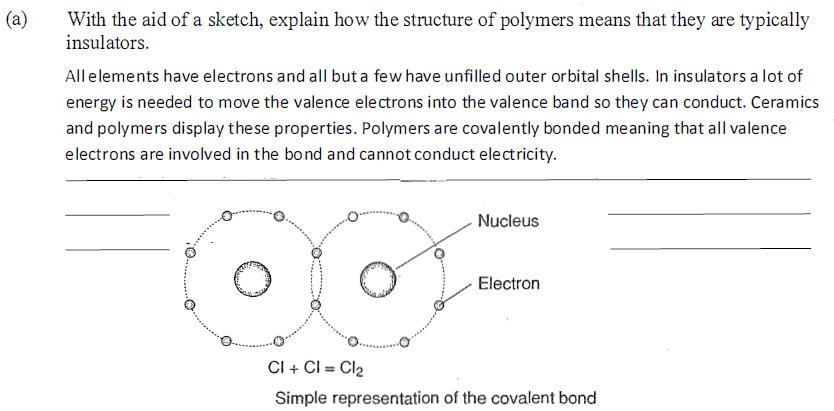 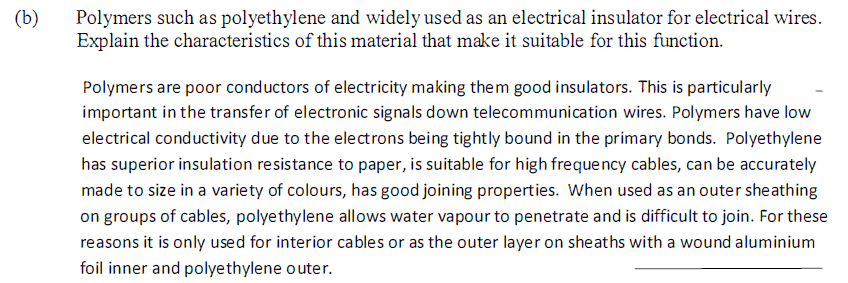 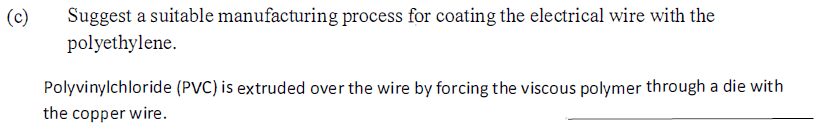 